Report: Sinclair to pay $10B+ for Disney's RSNsSinclair Broadcast Group will pay in excess of $10 billion to buy the regional sports networks that Disney acquired with 21st Century Fox, sources say. The 21 networks will give Sinclair, which owns roughly 170 stations, more leverage in negotiating deals with pay-TV operators.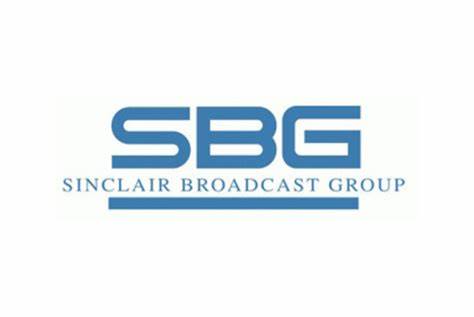 Variety online 5.2.19https://variety.com/2019/tv/news/disney-fox-rsns-sinclair-1203203930/